James Cook Scavenger Hunt – World Book Kids Learn about one of the greatest explorers in history, Captain James Cook.  Find It! 1. When and where was James Cook born? ________________________________________________________________ 2. How many voyages did James Cook make from Britain to the Pacific Ocean? ________________________________________________________________ 3. How many times did James Cook sail around the world? ________________________________________________________________ 4. Look at the map located in the article to answer these questions:i) Following the arrows, where did all of James Cook’s voyages begin?________________________________________________________________ ii) Name all the places Cook passed on his first voyage to the Pacific. (Hint: follow the green arrows).________________________________________________________________ iii) Name all the oceans Cook sailed through on his second voyage to the Pacific. (Hint: follow the red arrows). _________________________________________________________________iv) On Cook’s third voyage the arrows stop in Hawaii. Why? (Hint: answer is in the article)._________________________________________________________________  v) Look at the dates on the map showing the length of Cook’s voyages. How long was he away from home each trip? ________________________________________________________________Learn More about other explorers! 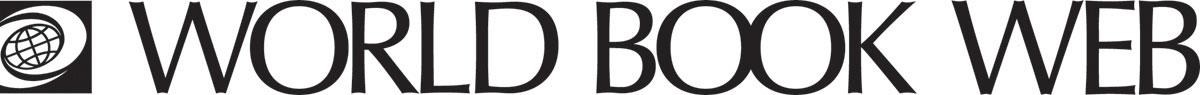 Abel Janszoon Tasman was the first European to reach the island of Tasmania and sight New Zealand. Learn more about him here: http://www.worldbookonline.com/kids/home#article/ar834517 Zheng He was the most famous navigator in Chinese history. He led seven expeditions through the South China Sea and Indian Ocean. Learn more here:  http://www.worldbookonline.com/kids/home#article/ar837698 Ferdinand Magellan’s voyages added a lot to what people knew about Earth and led to future European trips, such as Cook’s, to the Pacific. Learn more here: http://www.worldbookonline.com/kids/home#article/ar831105 Learn more about world exploration here:http://www.worldbookonline.com/kids/home#article/ar830859 Test your knowledge of explorers through the Explorers Crossword: http://www.worldbookonline.com/kids/home#games/crossword/gm300002 Answer Key England in 1728. 3 voyages.Twice.Map: England.Europe, Africa, South America, Tahiti, New Zealand and Australia. Atlantic, Southern, and Pacific oceans. Cook was killed by islanders while looking for a man who had stolen a boat from his ship. Approximately 3 years each voyage. 